Об определении нормативов субсидирования на 2018 годНа основании абзаца пятого пункта 3 Инструкции о порядке планирования и финансирования расходов организаций, осуществляющих эксплуатацию жилищного фонда и (или) предоставляющих жилищно-коммунальные услуги, за счет бюджетных ассигнований в части жилищно-коммунальных услуг, предоставляемых населению, утвержденной постановлением Министерства финансов Республики Беларусь, Министерства жилищно-коммунального хозяйства Республики Беларусь и Министерства экономики Республики Беларусь от 27 октября 2014 г. № 67/21/70, Кировский районный исполнительный комитет РЕШИЛ:Определить на 2018 год нормативы субсидирования для жилищно-коммунальных организаций, осуществляющих эксплуатацию жилого фонда и (или) предоставляющих жилищно-коммунальные услуги, за счет бюджетных ассигнований в части жилищно-коммунальных услуг, предоставляемых населению по:теплоснабжению (в расчете на одну гигакалорию тепловой энергии) обслуживаемого организациями жилищно-коммунального хозяйства жилищного фонда и ведомственного жилищного фонда –                        71,81 рубля;водоснабжению (в расчете на один кубический метр) обслуживаемого организациями жилищно-коммунального хозяйства жилищного фонда и ведомственного жилищного фонда – 0,1992 рубля;водоотведению (в расчете на один кубический метр) обслуживаемого организациями жилищно-коммунального хозяйства жилищного фонда и ведомственного жилищного фонда – 0,2354 рубля.Контроль за выполнением настоящего решения возложить на отдел жилищно-коммунального хозяйства Кировского районного исполнительного комитета.3. Настоящее решение вступает в силу после его официального опубликования.Председатель	А.М.БутаревУправляющий делами	Е.А.Сакадынец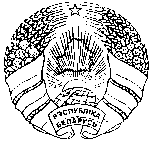 МАГІЛЁЎСКІ АБЛАСНЫВЫКАНАЎЧЫ КАМІТЭТМОГИЛЕВСКИЙ ОБЛАСТНОЙ ИСПОЛНИТЕЛЬНЫЙ КОМИТЕТКІРАЎСКІ РАЁННЫВЫКАНАЎЧЫ КАМІТЭТКИРОВСКИЙ РАЙОННЫЙ ИСПОЛНИТЕЛЬНЫЙ КОМИТЕТРАШЭННЕРЕШЕНИЕ6 февраля 2018 г. № 4-1г. Кіраўскг.Кировск